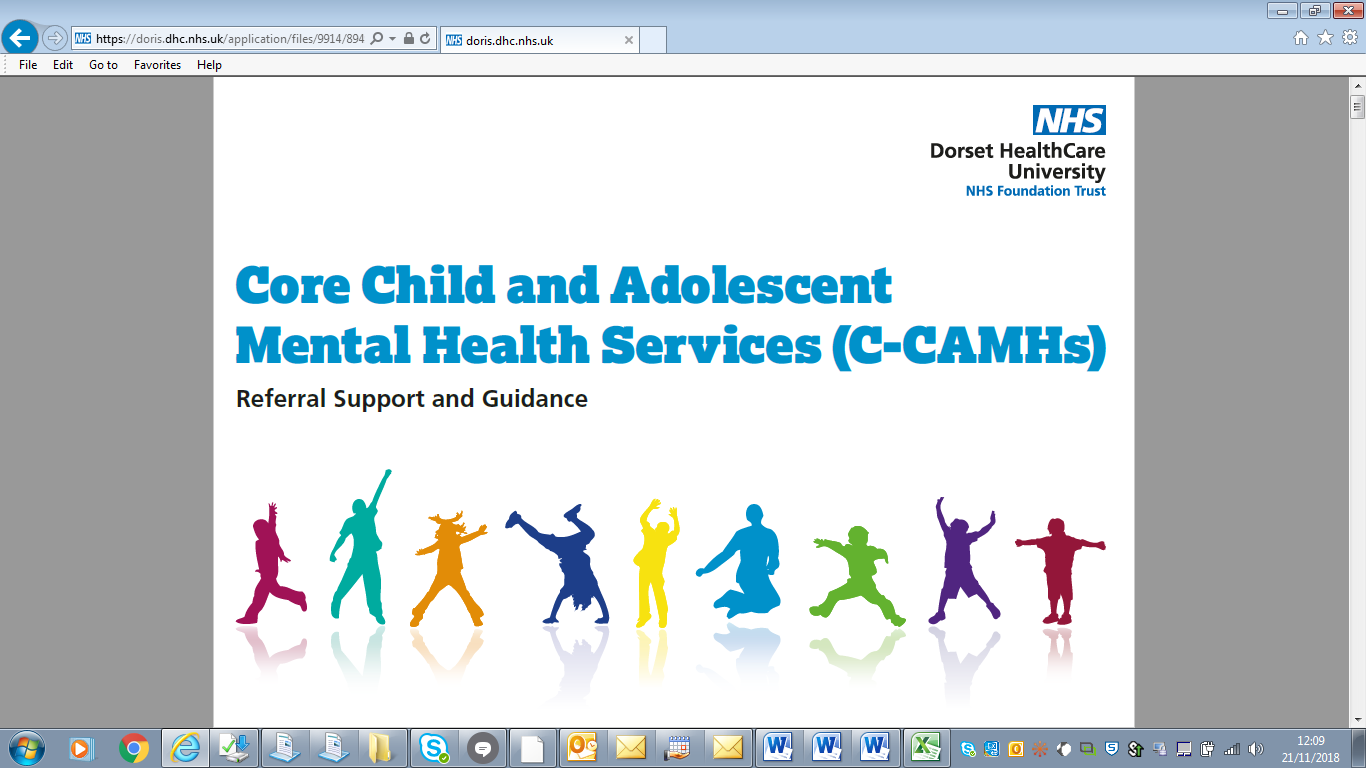            Authors: Jill Warn, Named Nurse & Service Manager LAC                               Dr Rebecca Haworth, Psychology Service Manager Adoption & Fostering Services                               Stuart Lynch, C-CAMHS Service Manager                              March 2019A child or young person should be referred urgently if there is a reported sudden onset of symptoms, causing substantial distress or there is a high risk of harm. Call the C-CAMHS Duty Worker on the same day of the consultation and seek advice about immediate risk management.This could include:Severe eating difficulties & extreme weight loss – persistent refusal of food/vomiting. Psychosis – hearing distressing voices. Significant, enduring & pervasive mood change. Suicidality – plan to harm/clear intention.Significant physical medical risk, please seek medical advice via GP or A&E e.g. Overdose.  Please contact the relevant duty worker on the numbers below if concerned: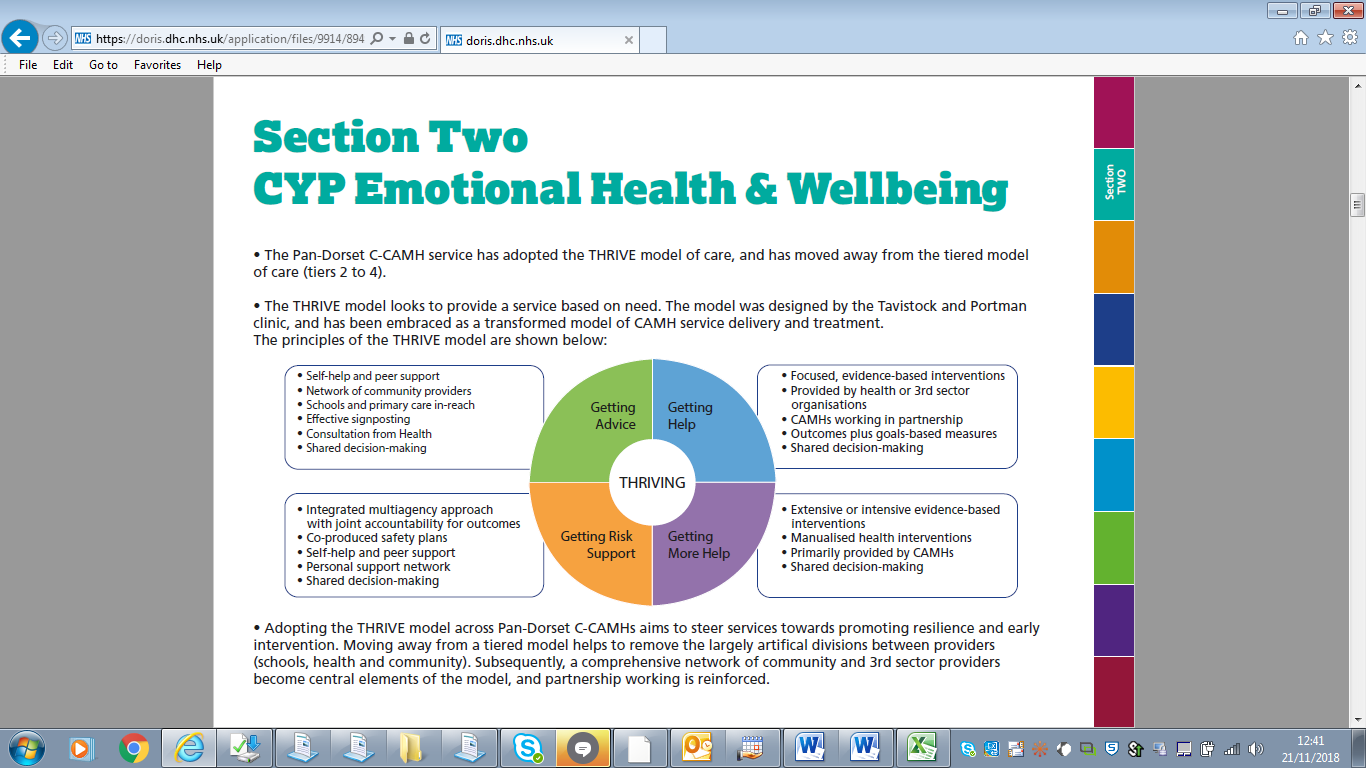                       Additional Emotional Support Pathway if child does not meet the threshold for C-CAMHS service Rationale for the Pathway The aim of this pathway is to simplify the referral process by ensuring that only the child’s Social Worker or Social Work Team Manager can refer into C-CAMHS for Looked After Children.  This ensures that all concerns about a child are shared and discussed with the Social Worker who has full oversight and likelihood of parental responsibility of the child. When considering whether to make a referral, the Social Worker should discuss this with the LAC Psychologists or CAMHS Social Worker to ensure that the referral is appropriate. By providing a robust referral within an established professional framework it is hoped that children will gain access to C-CAMHS in a timely manner and there will be less referrals that do not meet the threshold for a service. It must be noted however that a child’s relationship with the service is paramount and by ensuring that referrals are appropriate and timely, children will hopefully have a more positive understanding and experience of C-CAMHS.  Please note: GPs & teaching staff please redirect foster carers to allocated Social Worker for referral into C-CAMHS as the clinic will not accept referrals from these agencies for Looked After ChildrenThe C-CAMHS team will allocate an assessment appointment based on need judged by:The level of need is assessed against each of these areas as shown below.When making a referral, the Pan-Dorset C-CAMH Service expects that:The referrer has met the child.The referrer has made some assessment of the child/young person’s motivation to engage in a therapeutic service.First-line interventions e.g. support from school, community-based parenting support (i.e. from School, Surestart Centres, health visiting) have been tried and the difficulties remain unchanged and/or have worsened.In the majority of cases the choice about whether to accept an appointment to be seen in C-CAMHS lies solely with the child/young person. In cases where there is considerable risk, or the CYP lacks capacity (e.g. experiencing psychosis) decision-making may need to be deferred to appropriate adults. Support and provision may be delivered indirectly in such cases if the CYP is unable, or unwilling to engage but stabilisation is crucial.We will always make every effort to encourage children and young people to meet with a member of the C-CAMHS team, and we are mindful that they may feel anxious about this. If, despite our efforts, the child/young person says they do not want help from C-CAMHS, we will respect this. Additional support can be offered to parents/carers, and to the wider system, e.g. schools, if that is felt useful as an indirect way of supporting the child/young person.Additional Guidance for consultations with Psychologist/LAC SWsCopies of key documents need to be shared during the consultation to facilitate the decision making process, such as: the annual health assessments, the Strengths and Difficulties Questionnaire (including any other psychometrics), any formal psychological assessment and, if appropriate the EHCP. 